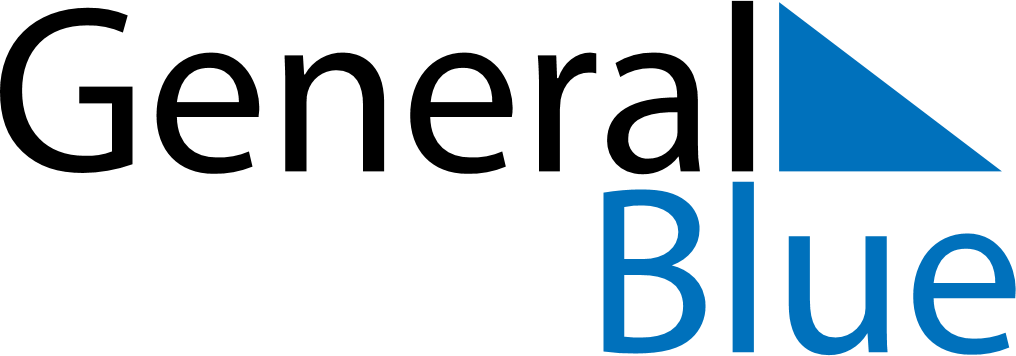 June 2020June 2020June 2020June 2020June 2020June 2020GreeceGreeceGreeceGreeceGreeceGreeceSundayMondayTuesdayWednesdayThursdayFridaySaturday12345678910111213PentecostWhit Monday1415161718192021222324252627282930NOTES